О проведении открытого аукциона в электронной форме на право заключения муниципального контракта «Текущий ремонт асфальтобетонных автодорог местного значения Старонижестеблиевского сельского поселения Красноармейского района»В соответствии с Федеральным законом от 6 октября                 № 131-ФЗ «Об общих принципах организации местного самоуправления в Российской Федерации», Федеральным законом от 5 апреля 2013 года № 44-ФЗ «О контрактной системе в сфере закупок товаров, работ, услуг для обеспечения государственных и муниципальных нужд», Уставом Старонижестеблиевского сельского поселения Красноармейского района:1. Уполномоченному органу (отделу по закупкам для муниципальных нужд и торгам администрации муниципального образования Красноармейский район) провести открытый аукцион в электронной форме на право заключения муниципального контракта по лоту:1) «Текущий ремонт асфальтобетонных автодорог местного значения Старонижестеблиевского сельского поселения Красноармейского района» с начальной максимальной ценой 5 234 701,02 (Пять миллионов двести тридцать четыре тысячи семьсот один) рубль 02 копейки.2. Контроль за выполнением настоящего распоряжения возложить на заместителя главы Старонижестеблиевского сельского поселения Красноармейского района Е.Е. Черепанову.3. Настоящее распоряжение вступает в силу с момента его подписания.ГлаваСтаронижестеблиевского сельского поселения Красноармейского района				            	                 В.В. Новак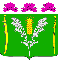 АДМИНИСТРАЦИЯСТАРОНИЖЕСТЕБЛИЕВСКОГО СЕЛЬСКОГО ПОСЕЛЕНИЯ КРАСНОАРМЕЙСКОГО РАЙОНАРАСПОРЯЖЕНИЕАДМИНИСТРАЦИЯСТАРОНИЖЕСТЕБЛИЕВСКОГО СЕЛЬСКОГО ПОСЕЛЕНИЯ КРАСНОАРМЕЙСКОГО РАЙОНАРАСПОРЯЖЕНИЕАДМИНИСТРАЦИЯСТАРОНИЖЕСТЕБЛИЕВСКОГО СЕЛЬСКОГО ПОСЕЛЕНИЯ КРАСНОАРМЕЙСКОГО РАЙОНАРАСПОРЯЖЕНИЕ«__01___»__06____2022 г.№ ___36-р____станица Старонижестеблиевскаястаница Старонижестеблиевскаястаница Старонижестеблиевская